Уважаемые родители!3 июня в 10.20 часовсостоится творческий конкурс«Минута Славы»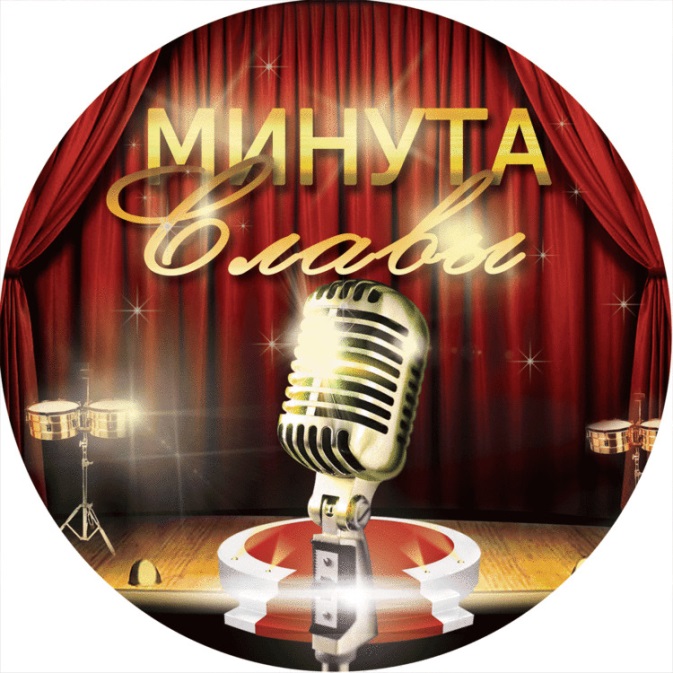 Желающие принять участие могут подготовить  свои номера в следующих номинациях:ТеатрализацияВокалДекламация стиховТанецСпортивные достиженияВсех участников ждут небольшие призы!Администрация МБДОУ «Детский сад № 341»»